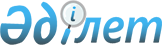 О внесении изменений и дополнения в решение маслихата Жамбылского района от 28 декабря 2018 года № 30/2 "Об утверждении бюджета Благовещенского сельского округа Жамбылского района Северо-Казахстанской области на 2019-2021 годы"Решение маслихата Жамбылского района Северо-Казахстанской области от 5 декабря 2019 года № 41/2. Зарегистрировано Департаментом юстиции Северо-Казахстанской области 19 декабря 2019 года № 5736
      В соответствии со статьями 106, 109-1 и пунктом 1 статьи 111 Бюджетного кодекса Республики Казахстан от 4 декабря 2008 года, статьей 6 Закона Республики Казахстан от 23 января 2001 года "О местном государственном управлении и самоуправлении в Республике Казахстан", статьей 26 Закона Республики Казахстан от 6 апреля 2016 года "О правовых актах", маслихат Жамбылского района Северо-Казахстанской области РЕШИЛ:
      1. Внести в решение маслихата Жамбылского района "Об утверждении бюджета Благовещенского сельского округа Жамбылского района Северо-Казахстанской области на 2019-2021 годы" от 28 декабря 2018 года № 30/2 (опубликовано 18 января 2019 года в Эталонном контрольном банке нормативных правовых актов Республики Казахстан в электронном виде, зарегистрировано в Реестре государственной регистрации нормативных правовых актов под № 5163) следующие изменения и дополнение:
      пункт 1 изложить в новой редакции:
       "1. Утвердить бюджет Благовещенского сельского округа Жамбылского района Северо-Казахстанской области на 2019-2021 годы согласно приложениям 1, 2 и 3 к настояшему решению соответственно, в том числе на 2019 год в следующих объемах:
      1) доходы – 34 901 тысяч тенге:
      налоговые поступления – 8 539 тысяч тенге;
      неналоговые поступления – 0 тенге;
      поступления от продажи основного капитала – 0 тенге;
      поступления трансфертов – 26 362 тысяч тенге;
      2) затраты – 35 975,8 тысяч тенге;
      3) чистое бюджетное кредитование – 0:
      бюджетные кредиты – 0 тенге;
      погашение бюджетных кредитов – 0 тенге;
      4) сальдо по операциям с финансовыми активами – 0 тенге:
      приобретение финансовых активов – 0 тенге;
      поступления от продажи финансовых активов государства – 0 тенге;
      5) дефицит (профицит) бюджета – -1074,8 тысяч тенге;
      6) финансирование дефицита (использование профицита) бюджета – 1 074,8 тысяч тенге:
      поступление займов – 0 тенге;
      погашение займов – 0 тенге;
      используемые остатки бюджетных средств – 1 074,8 тысяч тенге.";
      пункт 5-1 изложить в новой редакции:
       "5-1. Учесть в бюджете сельского округа на 2019 год целевые трансферты из республиканского бюджета, в том числе:
      1) 1 610 тысяч тенге – на повышение заработной платы отдельных категорий гражданских служащих, работников организаций, содержащихся за счет средств государственного бюджета, работников казенных предприятий в связи с изменением размера минимальной заработной платы;
      2) 1 424 тысяч тенге – на повышение заработной платы отдельных категорий административных государственных служащих.";
      дополнить пунктом 5-3 следующего содержания:
       "5-3. Учесть в бюджете сельского округа на 2019 год целевые трансферты из районного бюджета, в том числе:
      1) 108 тысяч тенге – на капитальные расходы государственного органа;
      2) 909 тысяч тенге – на оплату услуг по изготовлению дорожных знаков.";
      приложение к указанному решению изложить в новой редакции согласно приложению к настоящему решению.
      2. Настоящее решение вводится в действие с 1 января 2019 года. Бюджет Благовещенского сельского округа на 2019 год
      Продолжение таблицы
					© 2012. РГП на ПХВ «Институт законодательства и правовой информации Республики Казахстан» Министерства юстиции Республики Казахстан
				
      Председатель 
сессии маслихата 
Жамбылского района 

В.Волков

      Временно исполняющий 
обязанности секретаря 
маслихата 
Жамбылского района 

Р.Садыков
Приложение 1 к решению маслихата Жамбылского района Северо-Казахстанской области от 5 декабря 2019 года № 41/2Приложение 1 к решению маслихата Жамбылского района от 28 декабря 2018 года № 30/2
Категория
Класс
Подкласс
Наименование
Сумма (тысяч тенге)
 1) Доходы
34 901
1
2
3
4
5
1
Налоговые поступления
8 539
01
Подоходный налог
1 716
2
Индивидуальный подоходный налог
1 716
04
Hалоги на собственность
6 823
1
Налог на имущество физических лиц
179
3
Земельный налог
302
4
Налог на транспортные средства
6 342
4
Поступления трансфертов
26 362
02
Трансферты из вышестоящих органов государственного управления
26 362
3
Трансферты из районного (города областного значения) бюджета
26 362
Функциональная группа
Администратор бюджетных программ
Программа
Наименование
Сумма (тысяч тенге)
1
2
3
А
В
2) Затраты
35 975,8
01
Государственные услуги общего характера
21 591
124
Аппарат акима города районного значения, села, поселка, сельского округа
21 591
001
Услуги по обеспечению деятельности акима города районного значения, села, поселка, сельского округа
21 483
022
Капитальные расходы государственного органа
108
05
Образование
1 271
124
Аппарат акима города районного значения, села, поселка, сельского округа
1 271
005
Организация бесплатного подвоза учащихся до ближайшей школы и обратно в сельской местности
1 271
07
Жилищно-коммунальное хозяйство
8 762,8
124
Аппарат акима города районного значения, села, поселка, сельского округа
8 762,8
008
Освещение улиц в населенных пунктах
2 638,8
009
Обеспечение санитарии населенных пунктов
253
011
Благоустройство и озеленение населенных пунктов
5 871
12
Транспорт и коммуникации
909
124
Аппарат акима города районного значения, села, поселка, сельского округа
909
013
Обеспечение функционирования автомобильных дорог в городах районного значения, селах, поселках, сельских округах
909
13
Прочие
3 442
124
Аппарат акима города районного значения, села, поселка, сельского округа
3 442
040
Реализация мероприятий для решения вопросов обустройства населенных пунктов в реализацию мер по содействию экономическому развитию регионов в рамках Программы развития регионов до 2020 года
3 442
3) Чистое бюджетное кредитование
0
Бюджетные кредиты
0
Категория
Класс
Подкласс
Наименование
Сумма (тысяч тенге)
5
Погашение бюджетных кредитов
0
01
Погашение бюджетных кредитов
0
1
Погашение бюджетных кредитов, выданных из государственного бюджета
0
Функциональная группа
Администратор бюджетных программ
Программа
Наименование
Сумма (тысяч тенге)
4) Сальдо по операциям с финансовыми активами
0
Приобретение финансовых активов
0
Категория
Класс
Подкласс
Наименование
Сумма (тысяч тенге)
6
Поступления от продажи финансовых активов государства
0
01
Поступления от продажи финансовых активов государства
0
1
Поступления от продажи финансовых активов внутри страны
0
5) Дефицит (профицит) бюджета
-1 074,8
6) Финансирование дефицита (использование профицита) бюджета:
1 074,8
7
Поступления займов
0
01
Внутренние государственные займы
0
2
Договоры займа
Функциональная группа
Администратор бюджетных программ
Программа
Наименование
Сумма (тысяч тенге)
16
Погашение займов
0
124
Аппарат акима города районного значения, села, поселка, сельского округа
0
056
Погашение долга аппарата акима города районного значения, села, поселка, сельского округа перед вышестоящим бюджетом
0
Категория
Класс
Подкласс
Наименование
Сумма (тысяч тенге)
8
Используемые остатки бюджетных средств
1 074,8
1
Остатки бюджетных средств
1 074,8
1
Свободные остатки бюджетных средств
1 074,8